 ayurveda intake form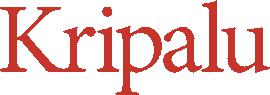 Date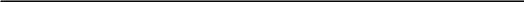 personal informationFirst name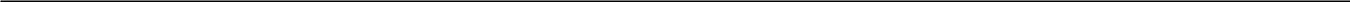 Last nameDate of birthAddressWhy are you interested in an Ayurvedic consultation?present healthPlease describe your present health problems and their duration. 1.2.3.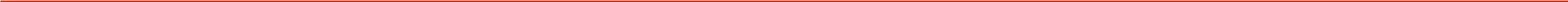 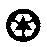 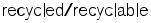 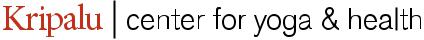 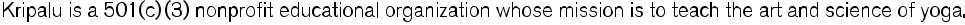  ayurveda intake form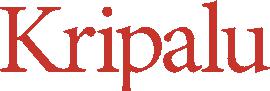 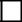 Do you take any nonprescription drugs or vitamins or any other supplement/s? Please list them.Are you currently under the care of a family physician or any other health professional?If yes, include details.Do you currently take medication and/or receive medical treatment for your health condition(s)?If so, include all medications, treatments, and dosages.Do you have any past medical history or problems (i.e., illness, trauma, emotional stress, addictions, drug abuse, or anything else that will help us clearly understand your health condition)?Is there a family history of the health problem(s) listed above?                  Yes        No	If yes, please specify.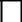 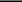  ayurveda intake formFill in as appropriate.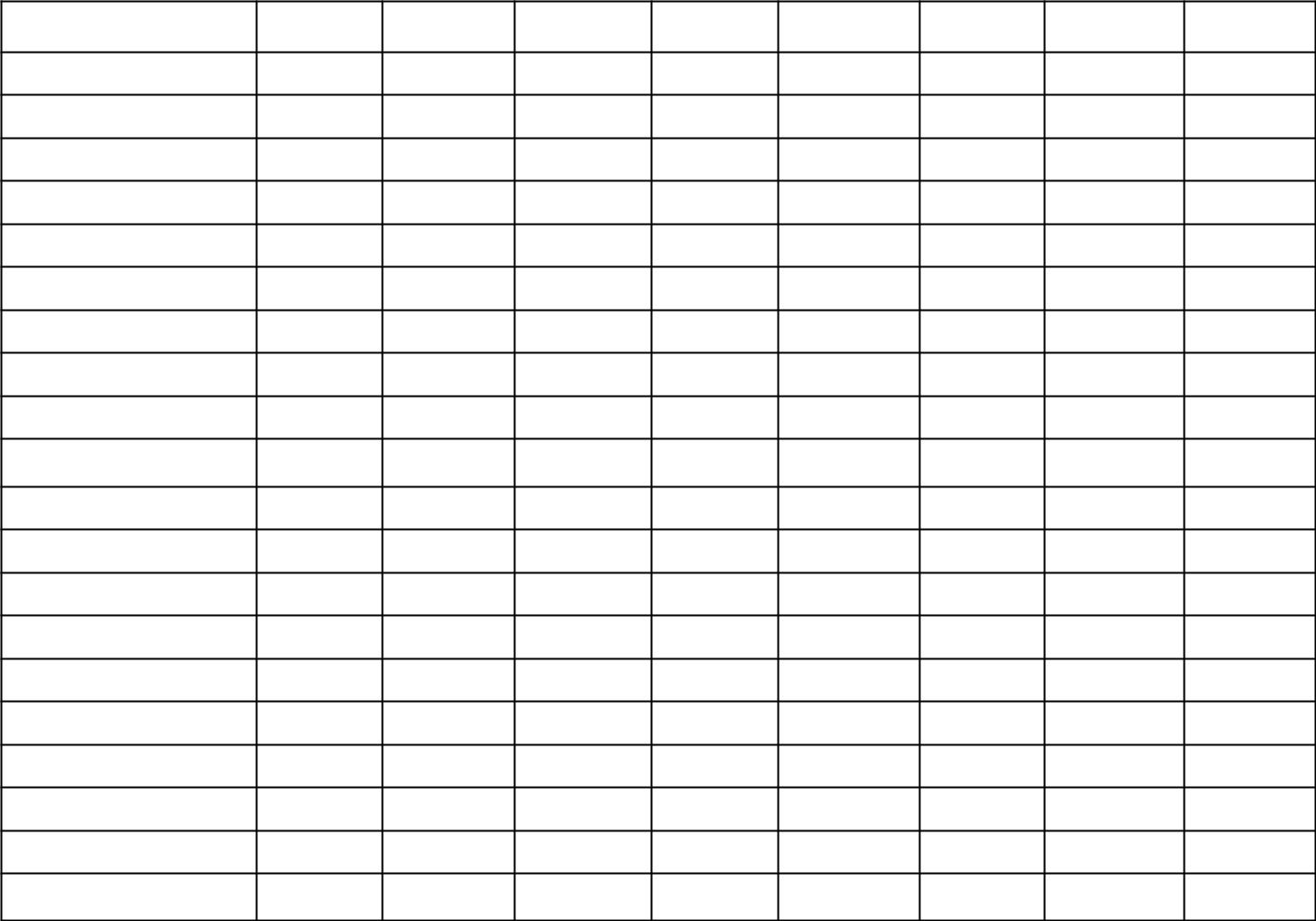 Age (if living)Age (at death)Cause of deathAnemiaCancerDiabetesEpilepsyGlaucomaHeart diseaseHigh blood pressureHay feverHivesKidney diseaseMental illnessRheumatoid arthritisTuberculosisSyphilisStrokeOtherAny other family illnesses or concerns?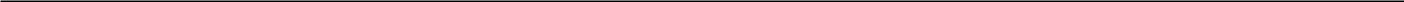 Have you ever experienced a reaction to vaccination(s)? ayurveda intake formHow regularly do follow your ideal routine (i.e., go to bed early, eat meals on time, exercise regularly)?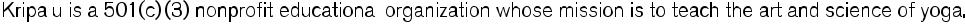  ayurveda intake formexerciseHow often do you exercise?Please describe what you typically eat.BreakfastLunch ayurveda intake formDinnerSnackIf you are a nonvegetarian, please indicate the proteins you eat.Beef  Pork  Chicken  Turkey  Seafood  Eggs Other ayurveda intake formmiscellaneousDo you practice any type of meditation? Please explain.Do you practice yoga? Please explain.Which type of weather makes you feel most uncomfortable?Do you experience any of the following? ayurveda intake form ayurveda intake form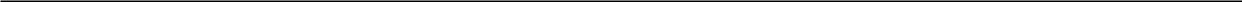 Number of previous pregnanciesDo you have any history of abortion, miscarriage, or problems related to pregnancy or labor? If yes, explain.How many children do you have?How old are your children?other comments (please include anything else you would like us to know) ayurveda intake formI understand that this is an educational Ayurvedic consultation for the purpose of helping me improve my health and wellness. I understand this does not include medical diagnoses or treatment and is not a substi-tute for medical care or an agreement for ongoing care.Client signature	Datestatement of understanding	I understand that __________________________ is an Ayurvedic Consultant and Educator who provides me with infomation on the Ayurvedic approach to health care, which may affect my diet and health in a positive way.	I understand that __________________________ is not a medical doctor or licensed medical practitio-ner, has not presented herself as such, and does not seek to diagnose, treat, or prescribe for disease or other pathological conditions.	I agree that I am interested in enhancing my own abilities to heal and establish health in mind and body, and this is the reason I have sought Ayurvedic consulting services.	I agree that I may consult a licensed physician for any concern, at any time, about any disease or pathol-ogy that now exists or arises during my professional relationship with __________________.	Furthermore, I understand that __________________________ encourages regular medical check-ups from a licensed medical professional of my choice, and that any medication that I am now taking upon my licensed physician’s advice, or will take in the future, is taken strictly according to my licensed physician’s directions. Only a licensed physician of my choice can advise on medication dosages or the discontinuance or resumption of such medications.My signature below acknowledges the above statements as fully read and understood.Client’s signature	DateAyurvedic Consultant’s signature	Date ayurveda intake formconstitution (prakriti) evaluationAvoid the temptation to evaluate yourself based on how you would like to be rather than how you actually are. If in any category there have been great changes at various times in your life, please select “vata” as your answer even if the vata description in that category does not accurately describe you as you are today.If in any category you feel that you belong partly in one constitution and partly in another, choose both. If in any category you feel that you fit into all three constitutions, select the two that best characterize you. When-ever you have significant doubt or confusion, select vata. While evaluating yourself keep in mind that Vata is cold, dry, mobile, and irregular  Pitta is hot, oily, sharp, and irritable	Kapha is cold, wet, stable, and soft.Prakriti evaluation, or body typing, is neither a way to reinforce limitation nor a source of convenient labeling. It is a tool for self-examination and self-development for use in locating and settling into one’s own niche in the cosmos. ayurveda intake formCityStateZip codeCell phoneHome phoneWork phoneE-mailCurrent occupationEmergency contactPhone numberprogram informationHow long have you had the chronic conditions about which you are consulting us?How long have you had the chronic conditions about which you are consulting us?How long have you had the chronic conditions about which you are consulting us?How long have you had the chronic conditions about which you are consulting us?Less than 6 months6 months to 2 years2–5 yearsmore than 5 yearsmore than 5 yearsHow have your health problems progressed since they began?How have your health problems progressed since they began?StableGradually improvingRapidly improvingRapidly improvingFluctuatingGradually worseningRapidly worseningPlease indicate the overall intensity of your symptoms.Please indicate the overall intensity of your symptoms.MildModerateSevereVery severeHow often are you having pain or discomfort?How often are you having pain or discomfort?Less than once per weekSeveral times per weekSeveral times per weekOnce a daySeveral times per dayMost of the timechildmyselffathermotherbrother(s)sister(s)spouseotherHealth as a child:GoodFairPoorChildhood illnesses:German measlesMeaslesMumpsBronchial problemsScarlet feverDiphtheriaOtherImmunizations/vaccinations:SmallpoxPolioTyphoidMumpsTetanusInfluenzaOtherdaily routine (dinacharya)Do you get up early?YesNoAt what time?Do you go to bed early?YesNoAt what time?Do you sleep during the day?YesNoAt what time?How do you generally feel when you wake up in the morning?How do you generally feel when you wake up in the morning?How do you generally feel when you wake up in the morning?How do you generally feel when you wake up in the morning?Fresh and restedA little tiredA little tiredModerately tiredVery TiredIn what direction does your head point during sleep?In what direction does your head point during sleep?In what direction does your head point during sleep?In what direction does your head point during sleep?NorthEastSouthWestNortheastNorthwestNorthwestSoutheastSouthwestHow would you describe your experience of sleep?How would you describe your experience of sleep?How would you describe your experience of sleep?How would you describe your experience of sleep?Sound; normal durationSound; normal durationLight, interruptedLight, interruptedNot enoughNot enoughToo heavy and/or longToo heavy and/or longDifficulty falling asleepDifficulty falling asleepDifficulty waking upDifficulty waking upAwaken too earlyFrequent nightmaresFrequent nightmaresWhat position do you sleep in?What position do you sleep in?On backOn stomachOn stomachLeft sideRight sideOtherVery regularlySomewhat regularlySomewhat regularlySomewhat regularlyIrregularlyIrregularlyDescribe your bowel movements.Once every 2–3 daysOnce daily2–3 times per day2–3 times per day2–3 times per dayFirst thing in the morningLate in daytimeImmediately after mealsImmediately after mealsImmediately after mealsImmediately after dinnerNeed laxative dailyOther (please specify)Other (please specify)Bowel nature:Bowel nature:SoftSoftMediumHardBowel movement associated with:Bowel movement associated with:Bowel movement associated with:PainPainBloodMucousFoul smellFoul smellOtherOtherDo you delay or suppress any of the following?Do you delay or suppress any of the following?Do you delay or suppress any of the following?SleepSleepBowel movementsGasUrinationYawningBurpingBurpingThirstBreathingSemenHungerSneezingSneezingTearsDo you travel often?YesNoDo you do self-massage with oil daily?Do you do self-massage with oil daily?Do you do self-massage with oil daily?YesNoDailyWeekly, four timesWeekly, four timesWeekly, three timesWeekly, three timesWeekly, twiceWeekly, twiceWeekly, onceWeekly, onceNot at allNot at allWhat type of exercise do you do?What type of exercise do you do?What type of exercise do you do?What type of exercise do you do?How long do you exercise each time?How long do you exercise each time?How long do you exercise each time?How long do you exercise each time?Rate the intensity of your exercise.Rate the intensity of your exercise.Rate the intensity of your exercise.Rate the intensity of your exercise.LightModerateModerateVigorouseating habitsFood GroupsDailyWeeklyMonthlyNeverGrains/cerealsVegetablesFruitsDairyEggsPoultryMeat (beef, pork, etc.)SeafoodSugar/honeyDessertsJuicesOtherDo you eat between meals?YesNoDo you eat your meals at regular times?YesNoWhich is your biggest meal?BreakfastLunchDinnerRate your digestion.GoodFairBadHow much water do you drink per day?None1–2 Glasses3–4 Glasses5–6 Glasses7+ glassesIndicate your eating habits.Eat with my full attention on foodEat with my full attention on foodConverse a lot while eatingEat very quicklyWatch television while eatingWatch television while eatingRarely sit down to eatDescribe your diet.VeganLacto-vegetarianLacto-ovo vegetarianOtherIndicate which best describes your sense of taste (if any).Indicate which best describes your sense of taste (if any).Indicate which best describes your sense of taste (if any).Loss of tasteSweet taste in mouthSweet taste in mouthSour taste in mouthPungent taste in mouthPungent taste in mouthBitter taste in mouthBitter taste in mouthWhat taste(s) do you like or crave?What taste(s) do you like or crave?SweetSaltySourBitterHot/SpicyStarchesOilyAre there particular foods that create discomfort when you eat them?Are there particular foods that create discomfort when you eat them?Are there particular foods that create discomfort when you eat them?Are there particular foods that create discomfort when you eat them?SweetSaltySourBitterAstringentDairy products (including cheese)Dairy products (including cheese)ColdHotCool and dampCool and dampAre you allergic to any substances?Are you allergic to any substances?FoodPollenDustOther (please specify)Other (please specify)Do you smoke cigarettes (or other substances)?Do you smoke cigarettes (or other substances)?Do you smoke cigarettes (or other substances)?YesNoIf yes, how many per day?If yes, how many per day?1/2 pack1/2 pack1 pack2 packsMore than 2 packsHow often do you drink alcohol?How often do you drink alcohol?NeverLess than once a weekLess than once a weekAbout once a weekAbout once a weekSeveral times a weekSeveral times a weekOnce a dayMore than once a dayMore than once a dayHow much at a time?How much at a time?How often do you drink caffeinated beverages?How often do you drink caffeinated beverages?How often do you drink caffeinated beverages?Never1 cup daily1 cup daily2–3 cups daily4–5 cups dailyHow would you rate your usual energy level?How would you rate your usual energy level?How would you rate your usual energy level?Very highHighHighModerateLowVery lowDepressionDepressionAnxietyFear or panicFear or panicLonelinessWorryHigh stress levelHigh stress levelAngerLack of memoryLack of memoryLight-headednessLight-headednessLack of energyLack of energySuicidal thoughts or attemptsSuicidal thoughts or attemptsSuicidal thoughts or attemptsIrritationsocial historysocial historyHow are your family relationships?How are your family relationships?ExcellentGoodFairPoorHow is your social life?How is your social life?ExcellentGoodFairPoorHow is your mental health?How is your mental health?ExcellentExcellentGoodFairPoorHow is your career?How is your career?Love itLike itLike itIt’s bearableIt’s unbearableHow purposeful does your life feel?How purposeful does your life feel?How purposeful does your life feel?CompletelySomewhatNeutralPurposelessPurposelessRate your spiritual life.Rate your spiritual life.Fully satisfyingSomewhat satisfyingSomewhat satisfyingSomewhat satisfyingNeutralEmptyAs a child, did you experience any abuse or trauma?As a child, did you experience any abuse or trauma?As a child, did you experience any abuse or trauma?As a child, did you experience any abuse or trauma?YesNoEmotionalPhysicalSexualVerbalOther (please specify)Other (please specify)for men onlyfor men onlyPlease indicate which of the following areas are troublesome (if any).Please indicate which of the following areas are troublesome (if any).Please indicate which of the following areas are troublesome (if any).Please indicate which of the following areas are troublesome (if any).Please indicate which of the following areas are troublesome (if any).Please indicate which of the following areas are troublesome (if any).HerniasHerniasSexual difficultyUrinationUrinationErection problemErection problemLibidoBirth controlBirth controlProstate problemsProstate problemsDischarge or soresDischarge or soresDischarge or soresVenereal diseaseTesticular massesTesticular massesTesticular massesfor women onlyfor women onlyAge menses began:Age menses began:Which of the following describes your menstruation?Which of the following describes your menstruation?Which of the following describes your menstruation?Which of the following describes your menstruation?RegularRegularIrregularToo frequentToo frequentAbsentCeased due to menopauseCeased due to menopauseHow many days does your menstrual period last?How many days does your menstrual period last?How many days does your menstrual period last?How many days does your menstrual period last?1–4 days1–4 days5–7 daysMore than 1 weekMore than 1 weekMore than 1 weekIrregular throughout the monthIrregular throughout the monthIrregular throughout the monthOtherHow is your menstrual flow?How is your menstrual flow?NormalNormalHeavyLightAbnormal vaginal dischargeAbnormal vaginal dischargeAbnormal vaginal dischargeDo you have any associated symptoms (before or during menstruation)?Do you have any associated symptoms (before or during menstruation)?Do you have any associated symptoms (before or during menstruation)?Do you have any associated symptoms (before or during menstruation)?NonePainFluid retentionMigraineDepressionAcneTensionNightmaresFrustrationLonelinessDo you have any discharge outside of your menstrual period?Do you have any discharge outside of your menstrual period?Do you have any discharge outside of your menstrual period?Do you have any discharge outside of your menstrual period?YesNoDo you ever experience pain during intercourse?Do you ever experience pain during intercourse?Do you ever experience pain during intercourse?Do you ever experience pain during intercourse?YesNoAre you pregnant now?Are you pregnant now?YesNoDon’t knowDo you have any sexual difficulties?Do you have any sexual difficulties?Do you have any sexual difficulties?YesNoIf yes, please explain.If yes, please explain.Do you take contraceptive pills or use other forms of birth control?Do you take contraceptive pills or use other forms of birth control?YesNoIf yes, please explain.Do you do a breast self-exam regularly?Do you do a breast self-exam regularly?YesNoDo you experience any of the following?Do you experience any of the following?Pain or tendernessLumpsNipple dischargeOtherPhysical MakeupVataPittaKaphaBody frameThin and unusually tallMedium bodyStout, stocky, orBody frameor shortMedium bodylarge/broad bodyor shortlarge/broad bodyBonesLight, small bones and/Medium bone structureHeavy/dense boneBonesor prominent jointsMedium bone structurestructureor prominent jointsstructureBody weightLowModerateCan be overweightSkinDry, rough, coolSoft, oily, warmThick, oily, cool, pale,SkinDry, rough, coolSoft, oily, warmglisteningglisteningHairDry, brown, black, coarse,Soft, fine, often straight,Thick, oily, lustrous, wavyHaircurly, brittleoily, early grey, baldnessThick, oily, lustrous, wavycurly, brittleoily, early grey, baldnessTeethIrregular, protruded,Moderate, yellowishRegular, strong, white,Teethcrooked, thin gumsteeth, soft gums,healthycrooked, thin gumsteeth, soft gums,healthyEyesSmall, brown, black, iris:Medium, sharp, penetrat-Big, blue or brown iris,EyesSmall, brown, black, iris:ing, hazel green, light orthick eyelashes, calmEyesgrey, violet, slate blueing, hazel green, light orthick eyelashes, calmgrey, violet, slate blueelectric blueeyeselectric blueeyesLipsThin, small, dryMedium, soft, redThick, large, smoothChinThin, angularTaperingRounded, doubleNeckThin, tallMediumBig, foldedFingersThin, long, taperingMediumThick, broad, shortEnduranceFairGoodHighScorePhysical FunctionsPhysical FunctionsVataPittaKaphaAppetiteAppetiteVariable, scantyGood, excessiveSteady, constantThirstThirstVariableExcessiveLessSweat/body odorSweat/body odorLow, scanty, no smellProfuse, hot,Moderate, cool,Sweat/body odorSweat/body odorstrong smellpleasant smellstrong smellpleasant smellSleepSleepLight, interruptedModerate, 6–8 hrsMore than 8 hrsSpeechSpeechTalkative, may rambleSpeaks purposefullySpeaks less cautiouslyEliminationEliminationIrregular, dry, hard,Regular, soft, sometimesRegular, solid, wellEliminationEliminationtendency toward gaslooseformedand constipationPhysical activityPhysical activityFast and very activeMediumSlow and steadySexual activitySexual activityLower, variableModerateGoodWeightWeightHard to gain, easy to loseEasy to gain, easy to loseEasy to gain, hard to loseClimate preferenceClimate preferencePrefers warmPrefers coolEnjoys changes ofClimate preferenceClimate preferenceseasonsseasonsTaste preferenceTaste preferencePrefers sweet, sour, saltyPrefers sweet, bitter, orPrefers pungent, bitter, orTaste preferenceTaste preferenceastringentastringent foodsastringentastringent foodsSensitivitiesSensitivitiesCold, dryness, windHeat, sunlight, fireCold, dampScoreScorePsychologicalPsychologicalVataPittaKaphaMindMindRestless, always activeAggressive, intelligentCalmDreamsDreamsFearful flying, jumping,Fiery, passionate, anger,Watery, rivers, oceans,DreamsDreamsrunningviolenceswimming, romanticrunningviolenceswimming, romanticTemperamentTemperamentNervous, changeableMotivated, aggressiveCalm, content,TemperamentTemperamentconservativeconservativeFaithFaithChangeableDetermined fanaticSteady, slow to changeMemoryMemoryEasily notices things butSharpSlow to take notice butMemoryMemoryeasily forgetswon’t forgeteasily forgetswon’t forgetInterest/habitsInterest/habitsDancing, artisticCompetitive ventures,Family and socialInterest/habitsInterest/habitsactivities, talkingdebate, politics, huntinggatherings, cooking,collectingPositive emotionsPositive emotionsAdaptabilityCourageLoveNegative emotionsNegative emotionsFeels fear oftenOften afflicted withAttachmentNegative emotionsNegative emotionsangerangerFinancesFinancesSpends on triflesSpends money onGood money preserverFinancesFinancesluxuriesluxuriesMoodsMoodsChanges quicklyChanges slowlySteady, non-changingMemoryMemoryShort-term is bestGood general memoryLong-term is goodScoreScore